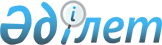 Халықаралық талаптарға сәйкес агроөнеркәсіптік кешен өнімі қауіпсіздігінің тәуекелін бағалау және сапасын бақылау жүйесін қалыптастыру жөніндегі іс-шаралар жоспарын бекіту туралыҚазақстан Республикасы Үкіметінің 2007 жылғы 24 қыркүйектегі N 828 Қаулысы

      Қазақстан Республикасы Үкіметінің 2007 жылғы 20 сәуірдегі N 319 қаулысымен бекітілген Мемлекет басшысының 2005-2007 жылдардағы Қазақстан халқына жыл сайынғы жолдауларын іске асыру жөніндегі негізгі бағыттардың (іс-шаралардың) жалпыұлттық жоспарын және Қазақстан Республикасы Үкіметінің 2007-2009 жылдарға арналған бағдарламасын орындау жөніндегі іс-шаралар жоспарының 255-тармағын іске асыру мақсатында Қазақстан Республикасының Үкіметі  ҚАУЛЫ ЕТЕДІ : 

      1. Қоса беріліп отырған Халықаралық талаптарға сәйкес агроөнеркәсіптік кешен өнімі қауіпсіздігінің тәуекелін бағалау және сапасын бақылау жүйесін қалыптастыру жөніндегі іс-шаралар жоспары (бұдан әрі - жоспар) бекітілсін. 

      2. Жоспарды орындау жөніндегі жұмыстарды үйлестіру және осы қаулының орындалуын бақылау Қазақстан Республикасы Ауыл шаруашылығы министрлігіне жүктелсін. 

      3. Осы қаулы қол қойылған күнінен бастап қолданысқа енгізіледі.        Қазақстан Республикасының 

      Премьер-Министрі                                              Қазақстан Республикасы 

                                                  Үкіметінің 

                                          2007 жылғы 24 қыркүйектегі 

                                               N 828 қаулысымен 

                                                   бекітілген 

       Халықаралық талаптарға сәйкес агроөнеркәсіптік кешен 

     өнімі қауіпсіздігінің тәуекелін бағалау және сапасын 

   бақылау жүйесін қалыптастыру жөніндегі іс-шаралар жоспары        Ескертпе : 

      * тиісті жылға арналған республикалық бюджет шеңберінде нақтыланатын болады 

      Аббревиатуралардың толық жазылуы : 

      ИСМ - Қазақстан Республикасы Индустрия және сауда министрлігі 

      АШМ - Қазақстан Республикасы Ауыл шаруашылығы министрлігі 

      АҚ - Акционерлік қоғам 

      ХАССП (НАССР) - Тәуекелдер мен шекті бақылау нүктелерін талдау 
					© 2012. Қазақстан Республикасы Әділет министрлігінің «Қазақстан Республикасының Заңнама және құқықтық ақпарат институты» ШЖҚ РМК
				Р/ 

с 

N 
Іс-шаралар 
Аяқталу 

нысаны 
Жауап- 

ты 

орын- 

даушы- 

лар 
Орын- 

далу 

мер- 

зімі 
Бол- 

жамды 

шығыс- 

тар 

(мың 

тең- 

ге)* 
Қаржы- 

лан- 

дыру 

көз- 

дері 
1 
2 
3 
4 
5 
6 
7 
1 Ветеринариялық 

зертханалар 

объектілерін 

дамыту Қазақ- 

стан 

Респу- 

блика- 

сының 

Үкіме- 

тіне 

есеп АШМ 2008- 

2010 

жыл- 

дардың 

4-тоқ- 

саны 2008 

жыл - 

4 000 

000,0 

2009 

жыл - 

8 457 352,0 

2010 

жыл - 

3 125 

948,0 Респу- 

блика- 

лық 

бюджет 2 Агроөнеркә- 

сіптік кешен 

өнімі қауіп- 

сіздігінің 

тәуекелін 

бағалау 

жүйесін 

әзірлеу Әдісте- 

мелік 

ұсыным- 

дар АШМ, 

ДСМ, 

"Қаз- 

Агро 

Инно- 

вация" 

АҚ 

(келі- 

сім 

бойын- 

ша) 2009 

жылдың 

4-тоқ- 

саны 2009 

жыл - 

22 000,0 Респу- 

блика- 

лық 

бюджет 3 Халықаралық 

стандарттарды 

енгізу 

мәселелері 

бойынша 

агроөнеркә- 

сіптік кешен 

субъектілері 

үшін оқыту 

семинарларын 

ұйымдастыру 

және өткізу Қазақ- 

стан 

Респу- 

блика- 

сының 

Үкіме- 

тіне 

есеп АШМ, 

ИСМ, 

"Қаз- 

Агро 

Инно- 

вация" 

АҚ 

(келі- 

сім 

бойын- 

ша) 2008- 

2010 

жыл- 

дардың 

4-тоқ- 

саны Талап 

етіл- 

мейді 4 Мемлекеттік 

ветеринариялық 

инспекторларды 

ХАССП (НАССР) 

қағидаларына 

оқыту Қазақ- 

стан 

Респу- 

блика- 

сының 

Үкіме- 

тіне 

ақпарат АШМ 2009- 

2010 

жыл- 

дардың 

4-тоқ- 

саны 2009 

жыл - 

9 400,0 

2010 

жыл - 

9 400,0 Респу- 

блика- 

лық 

бюджет 5 Мемлекеттік 

өсімдіктер 

карантині 

жөніндегі 

инспекторларды 

ХАССП (НАССР) 

қағидаларына 

оқыту Қазақ- 

стан 

Респу- 

блика- 

сының 

Үкіме- 

тіне 

есеп АШМ 2009- 

2010 

жыл- 

дардың 

4-тоқ- 

саны 2009 

жыл - 

8 600,0 

2010 

жыл - 

8 600,0 Респу- 

блика- 

лық 

бюджет 6 ХАССП (НАССР) 

стандарттарын 

енгізген 

агроөнөркә- 

сіптік кешен 

субъектіле- 

рінің 

мониторингі Қазақ- 

стан 

Респу- 

блика- 

сының 

Үкіме- 

тіне 

ақпарат АШМ Жыл 

сайын 

жарты 

жылдық 

бойын- 

ша Талап 

етіл- 

мейді Барлығы: -  

15 641 300,0 

2008 жыл -  

4 000 000,0 

2009 жыл - 

8 497 352,0 

2010 жыл - 

3 143 948,0 
